KLUBBHÅNDBOKFOROslo og omegn dressurklubb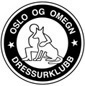 Versjon 1.1Godkjent 7. september 2015Revidert 21.06.2016KlubbinformasjonKlubbnavn:			Oslo og omegn dressurklubb (OODK)	
Stiftet:				16. april 1980
Postadresse:			c/o styreleder
E-postadresse:			post@oodk.org
Internettadresse:		www.oodk.org
Organisasjonsnummer:		990 109 044
Bankforbindelse:		DnB	
Bankkonto:			1503 61 36720	
Medlem av:			Norsk Kennel Klub, Norsk Brukshundsports Forbund
InnledningHensikten med klubbhåndboken er å svare på de viktigste spørsmålene om klubben og gi en oversikt over hva som gjelder internt i klubben. Den er ment som en sikring av kontinuitet i det som bestemmes og gjøres og som et verktøy og oppslagsverk for alle medlemmer. I tillegg til klubbhåndboken finnes det retningslinjer og prosedyrer som mer detaljert beskriver de ulike områdene og aktivitetene klubben har. Ikke alle retningslinjer og prosedyrer er publisert på nettsidene, men er lagret i styrets Dropbox konto. Medlemmer som ønsker tilgang til dokumenter som ikke er publisert på nettsidene, kan henvende seg til styret.Klubbhåndboken er utarbeidet av tidligere og nåværende styre etter innspill fra treningskomite og medlemmer i klubben. Klubbhåndboken er tilgjengeliggjort på www.oodk.org og bør leses av alle medlemmer og spesielt de som har ulike verv i klubben.Klubbens historieOODK ble stiftet 16. april 1980.OODK har fra stiftelsen av vektlagt både aktiviteter med hund og det sosiale fellesskapet. I klubbens 25 første år ble det arrangert mange felles turer til stevner, men også turer med innlagt trening i skog og mark. Det var lite penger, men mye hygge. Adventsfrokostene som arrangeres hver søndag i desember, holder fortsatt tradisjonen med fellestur i skog og mark med hygge og aktivitet i hevd. Hovedaktivitetene i klubben var i mange år lydighet og agility og man hadde tidlig medlemmer som var med på landslagene i både lydighet og agility. OODK hadde sågar Norges første champion i agility. Flere av medlemmene har i tillegg til lydighet og agility trent og konkurrert i ulike bruks – og søksøvelser. Fra tidlig i klubbens historie har man hatt godkjente NKK instruktører i bruks, lydighet og agility. De 4-5 siste årene har klubben i tillegg til lydighet og agility etablert grenene rallylydighet og bruks.Dugnad har alltid vært viktig for å få driften til å gå rundt og helt fram til 2000 var vaffelsteking i forbindelse med veteranbiltreff på Ekeberg en obligatorisk aktivitet. OODK har siden 1987 vært teknisk arrangør av NM i lydighet noe som fortsatt er et viktig bidrag til klubbøkonomien.En gruppe medlemmer jobber med å samle klubbens historie i tekst og bilder. Dette vil bli publisert på nettsiden.FormålOODK har til formål å ivareta hundens og hundeholdets interesser i Norge, samt å bidra til å fremme positive aktiviteter med hund. OODK skal også arbeide for etisk og praktisk riktig behandling av hunder. Dette innebærer bl.a:å arbeide for riktig behandling av hunder og for at aktiviteter med hund drives i verdige formerå skape muligheter og legge forholdene til rette for medlemmene for aktiviteter med hund å bidra til å fremme utviklingen sosialt veltilpassede hunderå legge muligheter og forhold til rette for aktiviteter med hund innenfor et samfunnsmessig ansvarlig hundeholdOrganisasjonÅrsmøtetÅrsmøtet er klubbens høyeste myndighet og avholdes hvert år innen 31. mars. Årsmøtets oppgaver er nærmere beskrevet i klubbens lover. Der fremgår det også hvordan årsmøtet skal innkalles.Stemmerett på årsmøtet har alle medlemmer som har betalt kontingenten for det året møtet holdes. Innkalling til årsmøtet annonseres på klubbens hjemmeside.Årsmøtet legger grunnlaget for klubbens virksomhet og styrets arbeid. Alle som ønsker å være med på å bestemme hva klubben skal gjøre, og hvordan den skal drives, bør delta på årsmøtet. Protokollen fra årsmøtet legges ut på klubbens hjemmeside.Les mer
Sjekkliste for årsmøtet i styrets Dropbox konto
http://www.oodk.org/dokumentarkiv/referat-fra-arsmoter-og-medlemsmoter/StyretStyret er klubbens høyeste myndighet mellom årsmøtene. Noen saker kan ikke styrebehandles, men må behandles av årsmøtet. Det gjelder saker som fremgår av «Årsmøtets oppgaver», og saker som er av ekstraordinær karakter eller av betydelig omfang i forhold til klubbens størrelse og virksomhet. Dersom styret er i tvil, bør saken opp på årsmøtet.Lovpålagte oppgaver for styretlede klubben mellom årsmøtene	avholde årsmøte	drive klubben i samsvar med klubbens formål	gjennomføre beslutninger truffet av årsmøtet	oppnevne komiteer og representanter for klubben, og utarbeide retningslinjer for særkomiteersøke å koordinere sine aktiviteter med andre klubber via den lokale NKK-regionenoppnevne representant til NKK-regionen Ansvarsområder/arbeidsoppgaver knyttet til spesifikke vervLederDaglig ledelse og koordinering av styrets og klubbens totale aktivitetSette opp saksliste, innkalle til og lede styremøterOppdatere klubbhåndbok, årshjul og årsplan for styretOppdatere Brønnøysundregisteret om endringer i styretFornye og informere om passord for e-postkonto, Google-konto, dropbox, Klubbadministrasjon, oodk.orgHar tilgang på klubbens e-postkonto og bankkontiHar signaturrett i BrønnøysundregisteretNestlederEr stedfortreder for lederHar signaturrett i BrønnøysundregisteretKassererDisponerer klubbens bankkonto og to kontantkasserKontakt med klubbens bankforbindelseFøre regnskapFakturereBetale regninger, honorar og refusjonskravOppdatere kursadministrator om innbetalinger/OODK-poeng for kurs/treningFøre regnskap for OODK-poengFøre liste over leverandørerOppdatere kassererinstruksSekretærPostmottak; videresende post til riktige adressater, og svare på generelle spørsmål om klubben og klubbens aktiviteterUtgående korrespondanse på vegne av klubbenOppdatere leverandører om klubbens postadresseSkrive møtereferaterMedlemsadministrasjon; oppdatere styret om antall medlemmer, sjekke medlemskap ved påmeldinger, lage adresselister etcKoordinere forberedelser til årsmøtetOppdatere sekretærinstruksVaramedlemmerFra og med årsmøtet 2016 velges det varamedlemmer til styretVaramedlemmer har møterett og talerett og trer inn med stemmerett dersom et ordinært styremedlem er fraværende. Dersom begge varamedlemmer er tilstede, foretas det loddtrekning om hvem som trer inn med stemmerett.Ansvarsområder som fordeles på styremedlemmene det første styremøtet etter årsmøtetInformasjonFølge opp at riktig informasjon er tilgjengelig på riktig stedGi webmaster tilbakemeldinger på arbeidetUtforme informasjonsinnholdFornye webmasters ettårige ”engasjement”, evt rekruttere en ny webmasterStatusrapportering til styretAdministrere styrets Facebook-gruppeBestillinger/innkjøp (gaver, premier, lokaler, kiosk)Skaffe sponsorpremier og kjøpe inn premier til offisielle stevnerKjøpe inn rosetter, merker og sløyfer til stevnerKjøpe inn dommergaver til offisielle stevnerKontaktperson for kioskansvarlig; bistå med innkjøp, handle- og utstyrslisterKjøpe/bestille gaver til medlemmer og andre som skal påskjønnes (for eksempel runde bursdager, bryllup, betydelige konkurranseprestasjoner, innsats for klubben etc)Kjøpe inn mat og drikke i forbindelse med møter og sosiale sammenkomsterBestille overnatting i forbindelse med NM i lydighetKoordinere høst-/årsfestStatusrapportering til styretOppdatere kioskinstruksVedlikehold/materiellOppdatere inventarlisteAvholde dugnaderOODK-nøkkel: levere ut til aktive og innhente fra avgåtte styremedlemmer, treningsansvarlige, instruktører, treningsledereFøre oversikt over OODK-nøkleneAdministrere bomnøkler: en i nøkkelskap i hytta, en til styreleder, en til ”gressklipper”, samt en til et utnevnt medlemFornye og informere om passord til nøkkelskapFornye avtale om gressklipping, evt rekruttere ny ”gressklipper”Vedlikehold av materiell, inklusive klubbhytte, tilhenger og containerInnkjøp av materiell etter behov og avtale med styreleder/styretUtviklingsprosjekterStatusrapportering til styretKlubbaktiviteter/stevner/prøverRekruttere stevneledere for offisielle og uoffisielle stevner/prøverFølge opp stevneledereSøke NKK om offisielle stevnerArrangere medlemsmøterStatusrapportering til styretOppdatere stevnehåndbøker med vedleggKurs og trening(se Retningslinjer for trening og kurs)Styrets representant i treningskomitéenFornye de treningsansvarliges ettårige ”engasjementer”, evt rekruttere nye treningsansvarligeFølge opp treningskomiteens arbeid i hht retningslinjeneStatusrapportering til styretOppdatere Retningslinjer for trening og kurs, samt treningsreglementKursadministrasjon(se Prosedyrer for kursadministrasjon og Retningslinjer for trening og kurs)Innhente detaljer om kurs/treninger fra de treningsansvarligeSette kursinformasjon inn i kursoversiktBeregne pris i henhold og bestemme påmeldingsfrist til Retningslinjer for trening og kursOpprette elektronisk påmeldingsskjemaSende informasjon til webredaktør for publiseringOppdatere påmeldingslister med innbetalinger og sende bekreftelse til de påmeldteStatusrapportering til styretOppdatere Prosedyrer for kursadministrasjonStyrets arbeidStyret har møter 6-10 ganger i året i henhold til årsplan for styret. Møtene holdes hjemme hos eller på arbeidsplassen til styremedlemmene. I tillegg diskuterer og vedtar styret saker på e-post og i en egen Facebook-gruppe. Vedtak basert på slike diskusjoner protokollføres på linje med andre styrevedtak.Styret er beslutningsdyktig når mer enn halvparten av styremedlemmer er til stede.Styret sammenkalles når leder bestemmer eller når ett av styremedlemmene krever det. Det skal føres referat fra styremøtene og de skal publiseres i klubbens elektroniske dokumentarkiv.Utvalg/komiteerMandat og oppgaver for utvalg/komiteer som er lovpålagte, går frem av klubbens lover. Det gjelder valgkomité og valgte revisorer.Aktuelle styreoppnevnte funksjoner/utvalgTreningskomité (oppnevner instruktører/treningsledere)StevneledereWebmasterBomnøkkelinnehaver”Gressklipper”Klubbens loverKlubben er medlemsklubb i Norsk Kennel Klub (NKK), og klubben er derfor forpliktet til å overholde NKKs lover og bestemmelser, (med mindre særskilt dispensasjon er gitt av NKKs Hovedstyre). Klubben plikter også å vedta lover som pålegger sine egne medlemmer å følge NKKs lover og ikke å handle motstridende mot disse. Klubbens lover ble sist endret på årsmøtet 1. mars 2014. Lovene ble godkjent av NKK 23.01.2015.http://www.oodk.org/dokumentarkiv/retningslinjer-regelverk-og-lover/MedlemskapInnmelding i klubben skjer elektronisk på www.nkk.no. Medlemsopplysningene blir tilgjengelige for styret i den nettbaserte tjenesten Klubbadministrasjon. Styret kan nekte å oppta som medlem person som antas å kunne skade klubben og/eller hundesaken. Ingen har krav på medlemskap i klubben. Person nektet tatt opp i klubben som medlem kan anke avslag til NKKs Appellutvalg.Medlemmene er forpliktet til å støtte OODK og NKKs virksomhet samt å følge OODKs og NKKs lover og bestemmelser. Medlemmene er forpliktet til å sette seg inn i gjeldende regler for aktiviteter og forhold de befatter seg med slik de er offentliggjort av NKK eller klubben hva gjelder klubbinternt regelverk.	MedlemskontingentAlle enkeltmedlemmer skal betale en grunnkontingent til NKK med den størrelse som er fastsatt av NKKs Representantskap, samt klubbkontingent, fastsatt av OODKs årsmøte. Medlemskontingenten pr 2015 er kr 310 for hovedmedlem og kr 75 for husstandsmedlem.	Medlemmer har ingen rettigheter før full kontingent er betalt.Medlemskontingenten innkreves av NKK. Det er ikke mulig å betale medlemskontingenten inn direkte til klubben.Andre avgifter/egenandeler kan kreves for deltakelse i klubbens aktivitetstilbud. Det kan være treningsavgifter for de ulike aktivitetene, inngangspenger ved arrangementer eller egenandeler i forbindelse med deltakelse i konkurranser og på kurs. Slike avgifter trenger ikke årsmøtevedtak.Opphør av medlemskapMedlemskap i klubben opphører ved:	Utmeldelse Strykning besluttet av klubbens styre på grunn av manglende kontingentbetaling og/eller annen uregulert gjeld til klubbenStrykning på grunn av manglende betaling av grunnkontingent til NKKVedtak om eksklusjon etter NKKs lover Kap. 7Trenings- og kursavgifterFellestreninger med klubbens instruktører/treningsledere på klubbens treningsområde er gratis for alle medlemmer. For treninger med innleide instruktører og/eller på leide steder for eksempel vintertrening innendørs, kreves en treningsavgift.Treningsavgiftene fastsettes av styret på bakgrunn av faktiske kostnader med aktivitetene. Kursavgifter fastsettes ut fra honorar til instruktører, slitasje på utstyr etc. Kursavgift for ikke - medlemmer skal ligge noe høyere enn for medlemmer. Kurs skal som hovedregel være selvkost.Klubben søker støtte for kurs hos Studieforbundet natur og miljø.Påmeldingsavgifter - stevnerDeltakelse på stevner og prøver krever startkontingent. Den enkelte utøver betaler selv påmeldingsavgiften. Unntaket er lagdeltagelse i agility som betales av klubben.Klubbens aktivitetstilbudOODK arrangerer trening og kurs på ulike nivåer i de fire grenene agility, bruks, lydighet og rallylydighet. I tillegg setter klubben opp foredrag fra tid til annen.
Les mer på
www.oodk.org/aktiviteter Klubbens arrangementerOffisielle stevner: agility, bruks, lydighet og rallylydighet Klubbmesterskap: agility, bruks, lydighet og rallylydighet Årets hund: agility, bruks, lydighet og rallylydighetHinderløp med forviklinger: nisseløp og påskehareløpTeknisk arrangement av norgesmesterskap i lydighetAdventsfrokost ved bålplassen på Hønefoten, etterfulgt av tur med hundene, hver søndag i adventÅrsfestÅrsmøteMedlemsmøteDugnaderStyret har utarbeidet håndbøker for de offisielle stevnene og lydighets-NM.Klubbmesterskap, nisseløp, påskehareløp og treningsstevnerDet er opp til den enkelte treningsansvarlige å arrangere uoffisielle stevner, som klubbmesterskap, prøvestevner, nisseløp og påskehareløp. Slike stevner skal skje i samarbeid med styret.Den treningsansvarlige engasjerer dommer til NKK’s satser for honorar og kjøregodtgjørelse (lavere satser om mulig) og sender styret følgende informasjon så snart som mulig etter at avtale med dommer inngått:type stevneklasserdommerens navnavtalt honorar og kjøregodtgjørelsepåmeldingsfristkonkurransereglerdato og klokkeslettstedVidere har den treningsansvarlige ansvaret for de tekniske aspektene ved arrangementet (startlister, informasjon til deltakere, utstyr osv).Styret bistår ved behov med informasjon til medlemmene, påmelding, deltakerlister, premier, dommergaver, evt servering, honorarskjema for dommer, utbetaling av honorar.Deltakelse på klubbens uoffisielle stevner har vært et gratistilbud til medlemmene de siste årene. Hvis det skulle vedtas å innføre påmeldingsavgift blir det styrets oppgave å administrere dette.Til deg som er Medlem i klubbenAlle medlemmer er i OODK er representanter for OODK og forplikter seg til å bidra til at klubbens målsetninger nås.UtøverUtøverne skal være kjent med og følge treningsreglementet og spilleregler for de(n) gren(er) de utøver. Som utøver er man representant for klubben.Instruktør/treningsledereInstruktører og treningsledere skal være kjent med treningsreglementet og spilleregler for de(n) gren(er) de er instruktør/treningsleder for. Instruktører og treningsledere har ansvar for at treninger gjennomføres som avtalt for enkelte gren.  Som instruktør/treningsledere er man en representant for klubben.Lagleder agilityLagleder agility skal holde kontakten med utøvere i den aktuelle størrelsen, motivere og rekruttere nye til laget. Som lagleder i agility er man representant for klubben.Ut fra de skriftlige beskjedene fra lagdeltagerne, melde på tilstrekkelig antall  lag  før  påmeldingsfristens  utløp til hvert stevne og legge ut for lagpåmeldingenSette opp lag for hvert enkelt stevne og meddele utøverne om lagoppsettet så tidlig som muligFøre oversikt over alles resultater og oppdatere utøverne på resultatene, utarbeide rankingliste/oversikt over NM-kvalifikasjoner, samt enkeltresultater fra lagkonkurranserSette opp ev NM-lagKlubbdriftI denne delen av klubbhåndboka beskriver klubben hvordan de arbeider for å oppnå en velfungerende drift av klubben.Trening og kursKlubben gir ved treningsansvarlig, tilbud om treninger og kurs i grenene agility, bruks, lydighet og rallylydighet. Vintertrening
Klubben har ikke noe fast sted for å trene innendørs på vinteren, men prøver å finne egnede lokaler, for eksempel ridehall. Oversikt over klubbens treninger og kurs publiseres på www.oodk.org og klubbens sider på Facebook.Dugnad og frivillig arbeidKlubben arrangerer vårdugnad når snøen har gått på Brekke i april/mai. Området ryddes for rusk og rask, hytta ryddes og veien utbedres ved behov. Medlemmer som deltar opparbeider seg OODK - poeng.  Et styremedlem er dugnadsansvarlig.Les mer i
Prosedyre for dugnad i styrets Dropbox kontoKommunikasjon og informasjonTil grunn for informasjons- og kommunikasjonsarbeidet i OODK ligger NKK's webpolicy:  http://web2.nkk.no/filestore/Strategiske_dokumenter/Webpolicy.pdfHjemmesiden www.oodk.org er hovedforumet hvor medlemmer kan fremhente informasjon. OODK sin side på Facebook er andrehåndskanal som skal bidra til raske spredning av informasjon til brukere av Facebook. Siden skal være en informasjonskilde til nyheter lagt ut på www.oodk.org gjennom linking til nyheter. Det er styret som har det redaksjonelle ansvaret for innholdet på nettside og Facebook sider. Styret utpeker en webmaster som skal legge ut informasjon på klubbens nettsider og side på Facebook.Det er viktig at både styret og webmaster følger med på hva som skrives på Facebook slik at man raskt kan fjerne injurierende uttalelser eller innlegg som kan forstås som angrep på navngitte personer. Dersom man ikke gjør dette, kan OODK som utgiver havne i vanskeligheter.I tillegg til klubbens nettside og side på Facebook, har de ulike grenene i klubben grupper på Facebook. Disse sidene administreres av treningsansvarlige for de respektive grenene. Hensikten med disse gruppene er informasjonsutveksling spesifikk for de ulike grener, å kunne gjøre avtaler om trening, oppmøtesteder og lignende. Selv om ethvert medlem av gruppen kan skrive innlegg og publisere, er det også på disse sidene styret som har det redaksjonelle ansvaret. Både styret og administratorene skal påse at injurierende uttalelser eller innlegg som kan forstås som angrep på navngitte personer, fjernes raskest mulig.ØkonomiDet er styret som har det overordnede økonomiske ansvaret for klubbens økonomi. Det innebærer at styret har ansvar for atklubbens midler brukes og forvaltes på en forsvarlig måteklubben har en tilfredsstillende organisering av regnskapsfunksjonklubben har en forsvarlig økonomistyringHonorar og kjøregodtgjørelse for innleide tjenesteytereInstruktørerInnleide instruktører honoreres etter avtale. Honorar utbetales alltid av klubbens kasserer, og aldri kontant. Hvis honoraret ikke inkluderer kjøregodtgjørelse, ytes kjøregodtgjørelse i henhold til NKKs satser (p.t. kr 4,05/km).DommereDommere ved offisielle stevner skal ha honorar og kjøregodtgjørelse i henhold til NKKs satser. NRL og NBF har egne satser søm følges i de aktuelle grenene. Honorar og kjøregodtgjørelse utbetales alltid av klubbens kasserer mot innlevert og signert honorarskjema (”Reiseregning”) som fås fra NKK. Med mindre annet er avtalt skal honorar og kjøregodtgjørelse overføres til dommerens kontonummer.Ved uoffisielle stevner (klubbmesterskap, nisseløp, påskehareløp etc) kan det avtales lavere honorar. Dette avtales når dommeren engasjeres.Honorar, kjøregodtgjørelse og utleggsrefusjon for klubbens medlemmerHonorarKlubben utbetaler kun honorar til klubbmedlemmer som påtar seg å være instruktør på kurs i klubben. Hovedinstruktør får da kr 250 pr kurstime, og hjelpeinstruktør kr 125 pr kurstime. Hvis medlemmet har kurs i hundetrening som levebrød kan han eller hun kreve markedspris for oppdraget. Etter endt kurs fylles honorarskjema ut og sendes kasserer for utbetaling.KjøregodtgjørelseStyret vedtok den 3. juni 2014 en kjøregodtgjørelse på kr. 2,50/km for klubbens tillitsvalgte/ medlemmer, og kun etter avtale med styret. Medlemmet fyller ut skjema for kjøregodtgjørelse og sender til kasserer for utbetaling.UtleggsrefusjonMedlemmer som har lagt ut for innkjøp etter avtale med styret skal ha refundert utlegget så snart som mulig. Medlemmet fyller ut skjema for utleggsrefusjon og sender kasserer for utbetaling.Klubbmedlemmer med sterk tilknytning til klubben kan etter søknad til styret motta bidrag til reise til internasjonale mesterskap utenfor Norge i hundesporter som trenes i klubben. Reiseutgifter og deltagelse må dokumenteres. Ved avgjørelse om det skal gis støtte til reisen skal det legges vekt på medlemmets tilknytning til klubben, hvor lenge vedkommende har vært medlem og innsats vedkommende har gjort for klubben.OODK-poengStyret vedtok på styremøte 14. februar 2012 å innføre et poengsystem for å belønne OODK-medlemmer som deltar på dugnader og som mannskap når OODK arrangerer stevner. Man kan få 50, 100 eller 300 OODK-poeng per gang man stiller opp, avhengig av hvor lenge man jobber.Satser½ dag (< 4 timer): 50 poeng1/1 dag (> 4 timer): 100 poengHele LP-NM (fredag-søndag): 300 poengPoengene kan veksles inn i rabatter på kurs, treningsavgift etc. Medlemmene har selv ansvar for å påse at poengene blir registrert på poengskjemaet som er tilgjengelig på hvert arrangement.Opptjente OODK-poeng må benyttes i opptjeningsåret eller et av de to følgende årene. OODK-poeng kan bare brukes som medlem av OODK.ForsikringerKlubbens eiendeler er forsikret i Gjensidige, policenr. 83054978. Klubbens medlemmer deltar i klubbens aktiviteter på eget ansvar.Anlegg og utstyrTreningsområdet på BrekkeOODK har en leieavtale med Oslo kommune, Bymiljøetaten, om leie av treningsområdet på Brekke. Kontakt i Bymiljøetaten er seksjon Skog og eiendom. Leieavtalen ble inngått i 1998, og selve avtalen er gått tapt for styret. Styret har imidlertid en kopi av et utkast til leieavtalen, signert av to representanter for Oslo kommune. Vi legger dette utkastet til grunn for vår virksomhet på Brekke. I henhold til utkastet disponerer OODK området til hundetrening i barmarksesongen, kl 18-22 på hverdager og kl 9-16 på lørdager. Klubben plikter å klippe gresset på området og holde det rent og ryddig. Den årlige leien er for tiden kr 8000.Det er etablert lyskastere på midtre plan som kan benyttes når lysløypa tennes. Det er montert egen boks med nøkkel som styret, instruktører og treningsledere har tilgang til.  ”Bygninger”OODK eier klubbhytta, containeren, tilhengeren, gressklipper med tilhenger og to mobile toaletter. Alt står oppført på treningsområdet på Brekke. Om vinteren pleier tilhengeren å flyttes til et mindre utsatt sted eller til det stedet der man har vintertrening for agility.UtstyrHvert år oppdateres klubbens inventarliste i forbindelse med vårdugnaden. Inventarlisten oppbevares av styret. Utstyret brukes i forbindelse med treninger, kurs, stevner og klubbaktiviteter. Medlemmer kan søke om å få låne utstyr utover dette.NøklerOODK har fått utlevert fire nøkler til bommen ved Maridalsveien. Nøklene tilhører Oslo kommune, Bymiljøetaten. En av disse nøklene skal til enhver tid befinne seg i nøkkelskapet i klubbhytta. De tre øvrige disponeres av nestleder, den som klipper gresset, samt ett utnevnt medlem. Nøklene skal kun lånes ut unntaksvis, og da kun til medlemmer nøkkelinnehaveren kjenner og stoler på.Utmerkelser og æresbevisningerI henhold til klubblovene kan årsmøtet utnevne æresmedlemmer. Pr dags dato har klubben 4 æresmedlemmer:Janna Beate OulieKirsten BjørnelykkeCarol Ann MyhreHege SundsbarmPriser for årets hund utdeles til den beste OODK ekvipasje gjennom året innenfor grenene bruks, lydighet, agility og rallylydighet. Vinnerne annonseres i forbindelse med årsmøtet. Regelverket for Årets hund er tilgjengelig i dokumentarkivet på www.oodk.org. Retningslinjer i klubbenStyret har utarbeidet retningslinjer og prosedyrebeskrivelser for klubbens ulike aktiviteter. Retningslinjene skal gjøre det enklere for de som innehar ulike verv og oppgaver i å utføre disse. Retningslinjer og prosedyrer er dynamiske og oppdateres når dette er hensiktsmessig eller når ting forandrer seg. Følgende retningslinjer er utarbeidet:Arbeidsfordeling styretStevnehåndbok for agilityStevnehåndbok for rallyStevnehåndbok Bruks Stevnehåndbok lydighet Stevnehåndbok LP-NM Retningslinjer for kurs og treningRetningslinjer for informasjon og kommunikasjonDugnadsprosedyreProsedyre for sekretærfunksjonenProsedyre kursadministrasjonOppgaver kassererSjekkliste årsmøteÅrets hund